		Соглашение		О принятии согласованных технических правил Организации Объединенных Наций для колесных транспортных средств, предметов оборудования и частей, которые могут быть установлены и/или использованы на колесных транспортных средствах, и об условиях взаимного признания официальных утверждений, выдаваемых на основе этих правил Организации Объединенных Наций*		(Пересмотр 3, включающий поправки, вступившие в силу 14 сентября 2017 года)_________		Добавление 136 — Правила № 137 ООН		Пересмотр 1 — Поправка 3Дополнение 3 к поправкам серии 01 — Дата вступления в силу: 3 января 2021 года		Единообразные предписания, касающиеся официального утверждения легковых автомобилей в случае лобового столкновения с уделением особого внимания удерживающей системеНастоящий документ опубликован исключительно в информационных целях. Аутентичным и юридически обязательным текстом является документ: ECE/TRANS/WP.29/2020/59._________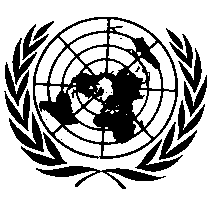 ОРГАНИЗАЦИЯ ОБЪЕДИНЕННЫХ НАЦИЙПункт 1 изменить следующим образом:«1.		Область применения	Настоящие Правила применяются к транспортным средствам категории M1, максимальная допустимая масса которых не превышает 3500 кг, и к транспортным средствам категории N1».Включить новый пункт 2.32 следующего содержания:«2.32	“Система перемещения” означает устройство, позволяющее перемещать и/или поворачивать сиденье либо одну из его частей без промежуточного фиксированного положения с целью упрощения доступа пассажиров или водителя к месту, находящемуся за этим сиденьем». Пункт 5.2.1.2.3 изменить следующим образом:«5.2.1.2.3	величина критерия сжатия грудной клетки (ThCC) не должна превышать 34 мм в случае транспортных средств категории M1 и 42 мм в случае транспортных средств категории N1».Пункт 5.2.5.1 изменить следующим образом:«5.2.5.1	открыть по крайней мере одну дверь для каждого ряда сидений. В случае отсутствия такой двери должна обеспечиваться возможность эвакуации водителя и всех пассажиров путем задействования системы перемещения сидений, если это необходимо. Это требование не применяется к транспортным средствам с откидным верхом, у которых верхняя часть конструкции может быть без труда открыта для обеспечения эвакуации водителя и всех пассажиров.	Такая оценка должна производиться по всем конфигурациям или по конфигурации наименее благоприятного случая с учетом числа дверей с каждой стороны транспортного средства, а также левостороннего и правостороннего расположения рулевого управления, когда это применимо».E/ECE/324/Rev.2/Add.136/Rev.1/Amend.3−E/ECE/TRANS/505/Rev.2/Add.136/Rev.1/Amend.3E/ECE/324/Rev.2/Add.136/Rev.1/Amend.3−E/ECE/TRANS/505/Rev.2/Add.136/Rev.1/Amend.3E/ECE/324/Rev.2/Add.136/Rev.1/Amend.3−E/ECE/TRANS/505/Rev.2/Add.136/Rev.1/Amend.32 February 2021